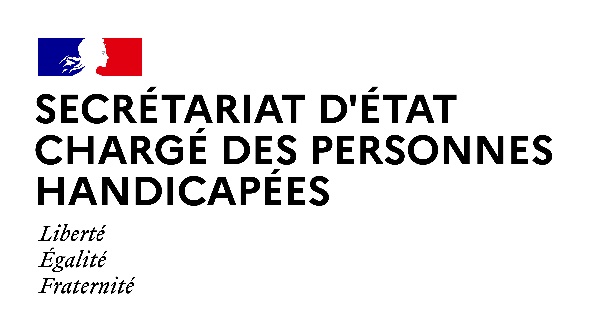 AGENDAAgenda prévisionnel de Madame Sophie CLUZELdu LUNDI 14 JUIN au VENDREDI 18 JUIN 2021Paris, le 15 juin 2021LUNDI 14 JUIN 202116h00 : Entretien avec Mr Jérémy BOROY, Président du CNCPH (conseil national consultatif des personnes handicapées) (Secrétariat d’Etat en charge des personnes handicapées)18h00 : 	Réunion PLF 2022 avec M. Olivier DUSSOPT, ministre délégué chargé des Comptes publics  (Paris 12ème)MARDI 15 JUIN 202110h30 : Questions orales sans débat	(Assemblée nationale)15h00 : Questions au Gouvernement (Assemblée nationale)MERCREDI 16 JUIN 202109h00 : Entretien avec Mme Marie-Sophie DESSAULLE, Présidente de la Fédération des établissements hospitaliers et d’aide à la personne privés (FEHAP) et M. Antoine PERRIN, directeur général  (Secrétariat d’Etat en charge des personnes handicapées)10h30 : Conseil des ministres(Palais de l’Elysée)14h30 : Visite de VIVATECH 202118h30 : Entretien avec les associations gestionnaires d’établissements et services médico-sociaux sur l’évolution de la situation sanitaire   (Visioconférence)JEUDI 17 JUIN 202110h00 : Examen de la proposition de loi portant diverses mesures de justice sociale(Assemblée nationale)VENDREDI 18 JUIN 2021	9h00 : Intervention en ouverture de l’Assemblée plénière du CNCPH (conseil national consultatif des personnes handicapées) (Paris 3éme)10h30 : Cérémonie commémorative à l'occasion du 81ème anniversaire de l'Appel du Général de Gaulle (Suresnes 92) Contact presse : 
seph.communication@pm.gouv.fr